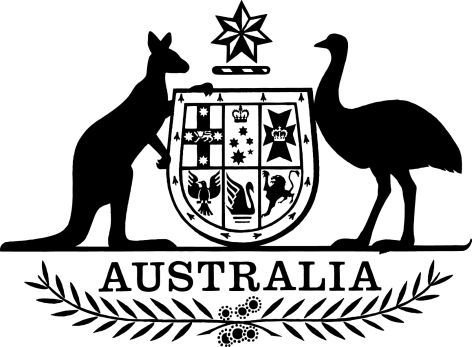 Autonomous Sanctions (Designated Persons and Entities and Declared Persons—Ukraine) Amendment (No. 1) Instrument 2021I, Marise Payne, Minister for Foreign Affairs, make the following instrument.Dated 29 March 2021Marise Payne Minister for Foreign AffairsContents1  Name		12  Commencement	13  Authority	14  Schedules	1Schedule 1—Amendments	2Autonomous Sanctions (Designated Persons and Entities and Declared Persons – Ukraine) List 2014	21  Name		This instrument is the Autonomous Sanctions (Designated Persons and Entities and Declared Persons—Ukraine) Amendment (No. 1) Instrument 2021.2  Commencement	(1)	Each provision of this instrument specified in column 1 of the table commences, or is taken to have commenced, in accordance with column 2 of the table. Any other statement in column 2 has effect according to its terms.Note:	This table relates only to the provisions of this instrument as originally made. It will not be amended to deal with any later amendments of this instrument.	(2)	Any information in column 3 of the table is not part of this instrument. Information may be inserted in this column, or information in it may be edited, in any published version of this instrument.3  Authority		This instrument is made under paragraphs 6(1)(a) and (b) of the Autonomous Sanctions Regulations 2011.4  Schedules		Each instrument that is specified in a Schedule to this instrument is amended or repealed as set out in the applicable items in the Schedule concerned, and any other item in a Schedule to this instrument has effect according to its terms.Schedule 1—AmendmentsAutonomous Sanctions (Designated Persons and Entities and Declared Persons – Ukraine) List 20141  Section 3 (heading)Repeal the heading, substitute: 3  Designated persons and entities and declared persons 2  Part 1 of Schedule 1 (after table item 107)Insert:3  Part 1 of Schedule 1 (at the end of the table)Add:4  Part 2 of Schedule 1 (at the end of the table)Add:Commencement informationCommencement informationCommencement informationColumn 1Column 2Column 3ProvisionsCommencementDate/Details1.  The whole of this instrumentThe day after this instrument is registered.108108Name of individualName of individualVladimir Vasilyevich USTINOVVladimir Vasilyevich USTINOVAlso known asAlso known asVolodymyr Vasylyovych USTYNOVVolodymyr Vasylyovych USTYNOVVladimir USTINOV    Vladimir USTINOV    Vladimir Vasilevich USTINOVVladimir Vasilevich USTINOVDate of birthDate of birth25/02/195325/02/1953Place of birthPlace of birthNikolayevsk-on-Amur, Khabarovsk region, Nikoaevskiy district, RussiaNikolayevsk-on-Amur, Khabarovsk region, Nikoaevskiy district, RussiaAdditional informationAdditional informationPresidential Envoy to the Southern Federal District of the Russian FederationPresidential Envoy to the Southern Federal District of the Russian Federation109109Name of individualName of individualDmitry OvsyannikovDmitry OvsyannikovAlso known asAlso known asDmitry Vladimirovich OVSYANNIKOVDmitry Vladimirovich OVSYANNIKOVDmitriy Vladimirovich OVSYANNIKOVDmitriy Vladimirovich OVSYANNIKOVDate of birthDate of birth21/02/197721/02/1977Place of birthPlace of birthOmsk, USSROmsk, USSRAdditional informationAdditional informationFormer Governor of the Ukrainian city of Sevastopol.  Made public statements supporting the illegal annexation of Crimea and Sevastopol and for Sevastopol to become the Southern capital of the Russian FederationFormer Governor of the Ukrainian city of Sevastopol.  Made public statements supporting the illegal annexation of Crimea and Sevastopol and for Sevastopol to become the Southern capital of the Russian Federation110110Name of individualName of individualColonel-General Alexander DvornikovColonel-General Alexander DvornikovAlso known asAlso known asAleksandr Vladimirovich DVORNIKOVAleksandr Vladimirovich DVORNIKOVColonel-General Aleksandr Vladimirovich DVORNIKOVColonel-General Aleksandr Vladimirovich DVORNIKOVOleksandr Volodymyrovych DVORNIKOVOleksandr Volodymyrovych DVORNIKOVDate of birthDate of birth22/08/196122/08/1961Place of birthPlace of birthUssuriysk, Primorskiy Krai, RussiaUssuriysk, Primorskiy Krai, RussiaAdditional InformationAdditional InformationCommander of the Southern Military District (since September 2016).  Responsible for military forces in the region, including illegally annexed Crimea and SevastopolCommander of the Southern Military District (since September 2016).  Responsible for military forces in the region, including illegally annexed Crimea and Sevastopol111111Name of individualName of individualColonel-General Andrei Valeryevich KartapolovColonel-General Andrei Valeryevich KartapolovAlso known asAlso known asAndrei Valeryevich KARTAPOLOVAndrei Valeryevich KARTAPOLOVAndrei KARTAPOLOVAndrei KARTAPOLOVAndrey Valerievich KARTAPOLOVAndrey Valerievich KARTAPOLOVAndriy Valeriyovych KARTAPOLOVAndriy Valeriyovych KARTAPOLOVColonel-General Andrei KARTAPOLOVColonel-General Andrei KARTAPOLOVDate of birthDate of birth9/11/19639/11/1963Place of birthPlace of birthFormer German Democratic Republic (DDR);  
alt POB: Weimar, Thuringia, GermanyFormer German Democratic Republic (DDR);  
alt POB: Weimar, Thuringia, GermanyAdditional information Additional information Former Commander of the Western Military District (appointed in November 2015).  Actively involved in shaping and implementing the military campaign of the Russian forces in Ukraine.  Deputy Minister of Defence since July 2018Former Commander of the Western Military District (appointed in November 2015).  Actively involved in shaping and implementing the military campaign of the Russian forces in Ukraine.  Deputy Minister of Defence since July 2018171Name of individualAlexander Nikolaevich GANOVDate of birth24/10/1974Place of birthVoroezh, Russia (USSR)CitizenshipRussianInstrument of first designation and declarationAutonomous Sanctions (Designated Persons and Entities and Declared Persons—Ukraine) Amendment (No. 1) Instrument 2021Additional informationGanov is the Director General of JSC TC Grand Service Express, a Russian company that provides rail services between Russia and Crimea49Name of entityJoint-stock company ‘Lenpromtransproyekt’AddressAve. Kondratyevskiy 15, Saint Petersburg, Korpus 5 Stroyeniye 1, the room 223, 195197, RussiaInstrument of first designationAutonomous Sanctions (Designated Persons and Entities and Declared Persons—Ukraine) Amendment (No. 1) Instrument 2021Additional informationBusiness registration number 102780921005450Name of entityJoint-stock company ‘The Berkatit-Tommot-Yakutsk Railway Line’s Construction Directorate’AddressMayakovskogo St. 14, Alansky District, Aldan, 678900, RussiaInstrument of first designationAutonomous Sanctions (Designated Persons and Entities and Declared Persons—Ukraine) Amendment (No. 1) Instrument 2021Additional informationBusiness registration number 112140200021351Name of entityFederal United Enterprise ‘Crimea Railway’AddressPavlenko St 34, Simferopol, 95006, UkraineInstrument of first designationAutonomous Sanctions (Designated Persons and Entities and Declared Persons—Ukraine) Amendment (No. 1) Instrument 2021Additional informationBusiness registration number 910215778352Name of entityFirst Crimean Insurance Company AddressButakova Ln, 4, Sevastopol, UkraineInstrument of first designationAutonomous Sanctions (Designated Persons and Entities and Declared Persons—Ukraine) Amendment (No. 1) Instrument 2021Additional informationBusiness Registration number 1149102007933